Для развития у детей навыков исследовательского поведения необходимо сформировать у них следующие умения:- видеть проблему;- задавать вопросы;- выдвигать гипотезы; -  давать определения понятия;- классифицировать;- наблюдать;- проводить эксперимент;- делать выводы и умозаключения;- структурировать материал;- доказывать и защищать свои идеи.Отсюда следуют этапы организации проектной деятельности: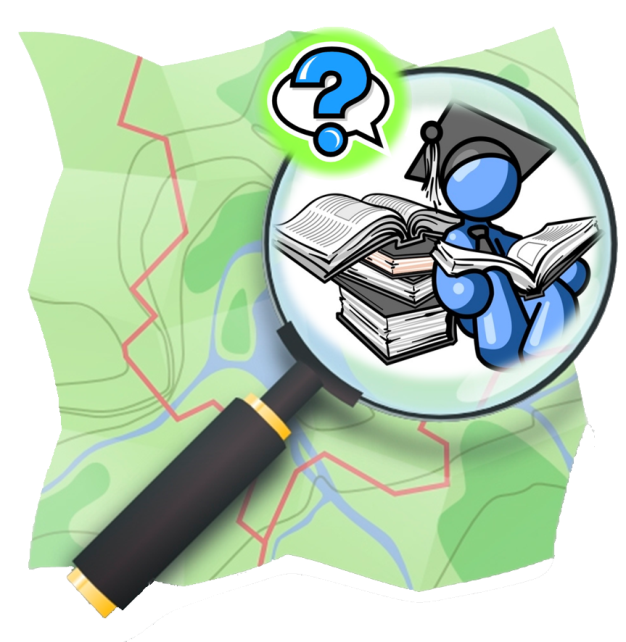 - думаю сам,- читаю книги, энциклопедии,- спрошу у взрослых,- зайду в интернет,- понаблюдаю,- проведу эксперимент,- сделаю выводы.Польза проектной деятельности:1. Научить учащихся самостоятельному, критическому и творческому мышлению. Активизировать познавательную деятельность учащихся. 2. Размышлять, опираясь на знание фактов, закономерностей науки, делать обоснованные выводы. Расширять области познания детей. 3. Принимать самостоятельные аргументированные решения. Развивать индивидуальность. 4. Научить ребенка работать в команде, выполняя разные социальные роли. Развивать коммуникативные навыки учащихся. 5. Формировать активную жизненную позицию учеников.Конкурс «Лидеры образования»Педагогический совет – деловая игра «Знатоки проектной деятельности»«Если мы будем учить сегодня так, как учили вчера – мы украдем у детей завтра»Дж. Дьюи Польза проектной деятельности в школе.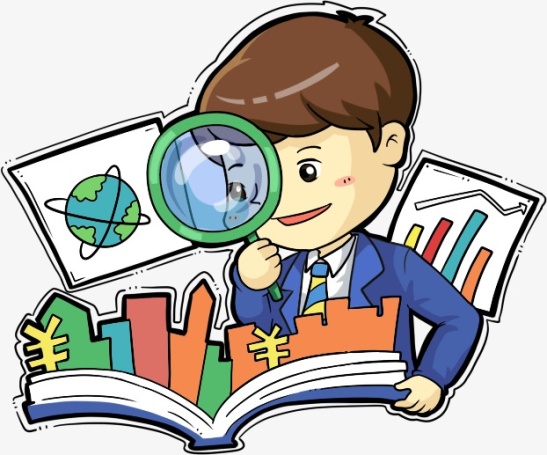 Подготовила: Кокшарова Е.С.,учитель начальных классов МАОУ СОШ №225.04.2019Метод проектов – это форма организации образовательного пространства и метод развития творческого познавательного мышления.Основные цели, которые преследует метод проектов:научить самостоятельному достижению намеченной цели, а также конструированию полученных знаний;научить предвидеть минипроблемы, которые предстоит при этом решить;сформировать умение ориентироваться в информационном пространстве: находить источники, из которых можно почерпнуть информацию;получить навыки обработки информации;сформировать навыки проведения исследований;сформировать навыки работы и делового общения в группе;сформировать навыки передачи и презентации полученных знаний и опыта.Таким образом, главными достоинствами проектного метода обучения, бесспорно, является следующее:актуальность. В центре технологии - ученик, его активное участие, позволяющее применять приобретенные знания, умения и навыки, а также добывать эти знания самостоятельно;создание комфортной образовательной среды. Степень сотрудничества учитель-ученик, ученик-ученик становится фактором развития и самоопределения личности;дифференцированный подход. Тему проектов учащийся выбирает сам с учётом своих интересов и возможностей. Это позволит учащемуся реализовать свой творческий потенциал. В результате чего решаются и многие задачи личностно ориентированного обучения;использование информационных технологий: обработка информации и коммуникация всегда являлись и остаются основными видами учебной деятельности;формирование исследовательских умений;мотивирующий характер: право выбора, возможность самим контролировать процесс и сотрудничать с одноклассниками - всё это повышает мотивацию обучения.Безусловно, есть и минусы. Захлестнувшая нас волна увлечения проектами привела к тому, что делать проекты в школе стало модно, причем, часто целью этих работ является желание "засветиться" на каком-нибудь конкурсе, благо, за последние несколько лет их стало много. Эта тенденция может принести много вреда, поэтому нужно четко определить, зачем выполняется тот или иной проект, чему могут научиться школьники, что именно должен делать каждый участник работы, чтобы достичь собственных целей, поставленных в самом начале работы над проектом.Только правильно организованная работа окажет положительное воздействие на учащихся, будет способствовать самостоятельному получению знаний и опыта из непосредственного общения с реальной жизнью, развивая у них умения работать с постоянно меняющейся информацией, самостоятельность, критическое мышление, инициативу. Если ученик постоянно будет заниматься проектной деятельностью в школьные годы, то в настоящей взрослой жизни он окажется более приспособленным, сумеет планировать собственную деятельность, ориентироваться в разнообразных ситуациях, совместно работать с различными людьми, то есть адаптироваться к окружающим условиям.Для ученика проект – это возможность максимального раскрытия своего творческого потенциала. Это деятельность, которая позволяет проявить себя индивидуально или в группе, попробовать свои силы, приложить свои знания, принести пользу, показать публично достигнутый результат. Это деятельность, направленная на решение интересной проблемы, сформулированной самими учащимися. Результат этой деятельности – найденный способ решения проблемы – носит практический характер и значим для самих открывателей. А для учителя учебный проект – это интегративное дидактическое средство развития, обучения и воспитания, которое позволяет вырабатывать и развивать специфические умения и навыки проектирования: проблематизация, целеполагание, планирование деятельности, рефлексия и самоанализ, презентация и самопрезентация, а также поиск информации, практическое применение академических знаний, самообучение, исследовательская и творческая деятельность.«Не в количестве знаний заключается образование, а в полном понимании и искусном применении того, что знаешь» (А.Дистервег)